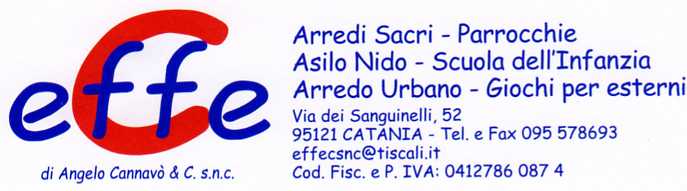 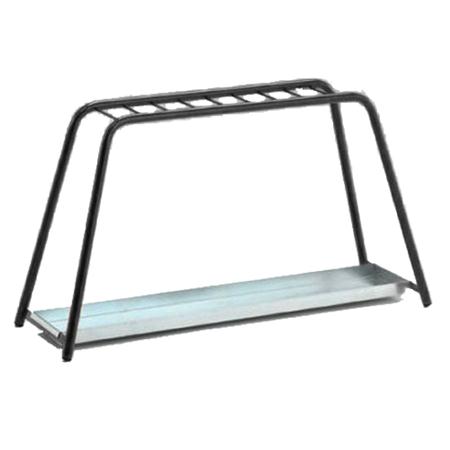 Descrizione:Portaombrelli a 8 caselle per 16 posti, realizzato inacciaio verniciato con polveri epossidiche, piano perraccolta dell'acqua di sgocciolamento in acciaioremovibile.Dimensioni: 95x25x50 cm(h)Categoria: PortaombrelliCodice: CA21002